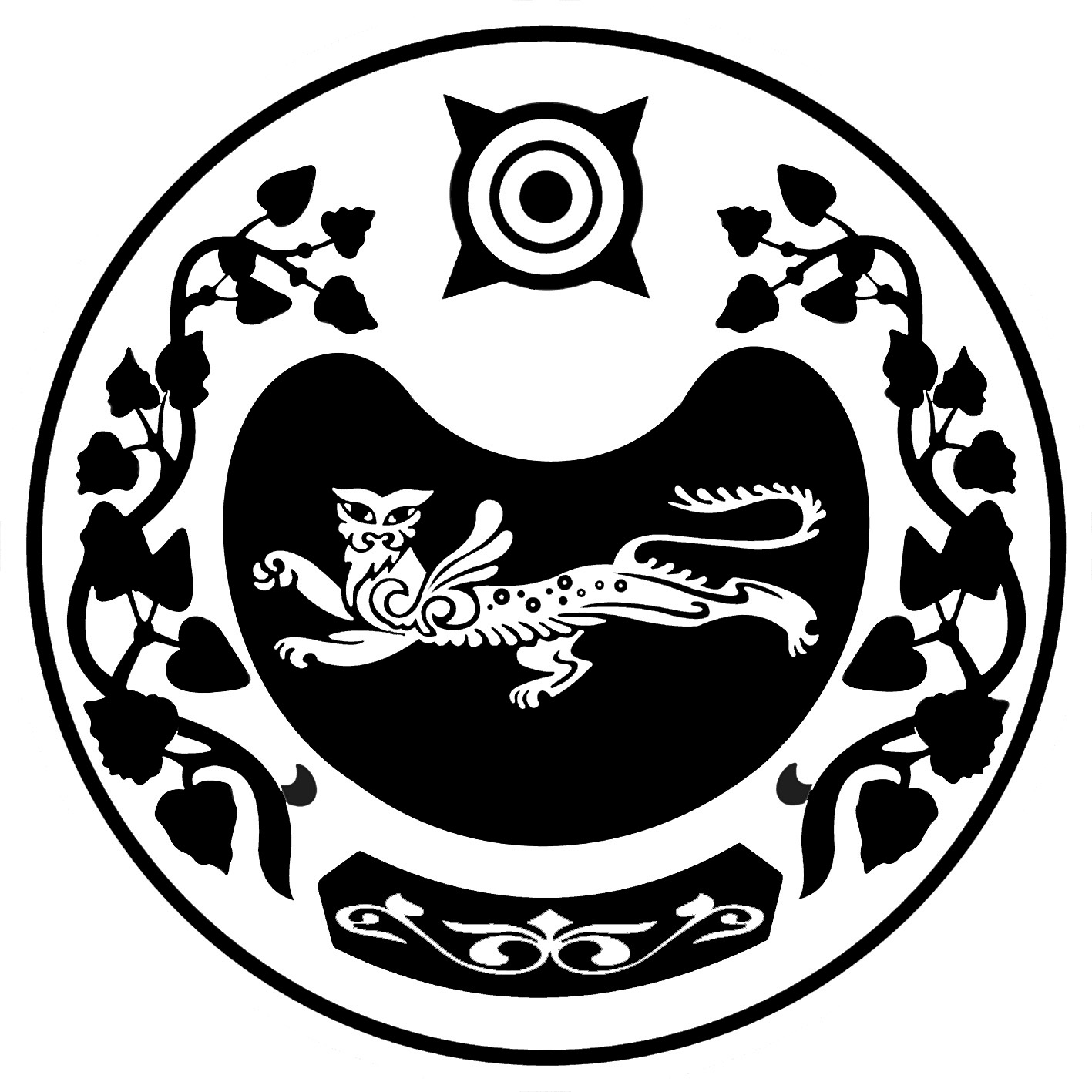              РОССИЯ ФЕДЕРАЦИЯЗЫ РОССИЙСКАЯ ФЕДЕРАЦИЯ            ХАКАС РЕСПУБЛИКАЗЫ			 РЕСПУБЛИКА ХАКАСИЯ	                   АFБАН ПИЛТIРI 		                           АДМИНИСТРАЦИЯ      АЙМАFЫНЫH УСТАF-ПАСТАА   		         УСТЬ-АБАКАНСКОГО РАЙОНАП О С Т А Н О В Л Е Н И Еот 11.04.2016 № 279-п рп. Усть-АбаканО введении на территории с. Калинино Усть- Абаканского района режима чрезвычайной ситуации.  В соответствии с требованиями федерального закона от 21.12.1994 № 68-ФЗ «О защите населения и территорий от ЧС природного и техногенного характера», закона Республики Хакасия от 17.11.1998 № 43 «О защите населения и территорий от ЧС природного и техногенного характера в Республике Хакасия» и на основании решения КЧС и ПБ администрации Усть- Абаканского района от 11.04.2016г. № 5,  в связи с аварией на сбросном коллекторе ГУП РХ «Водоканал». Возникает угроза попадания сточных вод из коллектора в водоносные слои.  В зону ЧС попадает 34 дома, 67 квартир, в которых проживает 312 человек, из них 75 детей. При наихудшем развитии событий, в зоне ЧС может оказаться 634 домовладения, в которых проживают 2285 человек., администрация Усть- Абаканского района  ПОСТАНОВЛЯЕТ:Ввести с 08.00 час. 12 апреля 2016 года на территории с. Калинино Усть- Абаканского района режим  чрезвычайной ситуации в связи с аварией на сбросном коллекторе ГУП РХ «Водоканал». В виду того, что масштабы ЧС превышают муниципальный уровень, ходатайствовать перед КЧС и ПБ при Правительстве Республики Хакасия о введении более высокого уровня ЧС.Зоной чрезвычайной ситуации определить территорию с. Калинино Усть - Абаканского района. Ввести муниципальный уровень реагирования. Руководство  работами по мониторингу состояния прилегающих к коллектору территорий, качества воды в скважинах возложить на заместителя Главы администрации Усть - Абаканского района, руководителя управления землепользования В.Г. Глухенко. Подготовить предложения по привлечению организаций и специалистов для организации данных работ.Председателю эвакокомиссии Усть- Абаканского района (Т.А. Курбатова) провести составление списков населения, проживающего в зоне ЧС, с разбивкой по категориям. Проверить готовность ПВР к приему населения из зоны ЧС.И.о. Руководителя Управления ЖКХ и строительства (Г.А. Золотарев) организовать взаимодействие с ГУП РХ «ХакРесВодоканал» с целью планирования и контроля производства работ по устранению аварии на сбросном коллекторе.Начальнику отдела ГО и ЧС администрации Усть- Абаканского   района Караваеву П.А. обеспечить взаимодействие с Главным управлением ГО и ЧС Республики Хакасия. Контроль за исполнением данного постановления оставляю за собойГлава Усть- Абаканского района                                                               В.В. Рябчевский                  